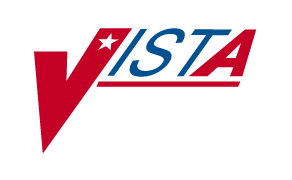 Patient Record FlagsRelease NotesPatch DG*5.3*425September 2003Department of Veterans AffairsHealth Systems Design & Development (HSD&D)Revision HistoryPrefacePurpose of the Patch Release NotesThis document describes the new features and functionality of the Patient Record Flags (DG*5.3*425) patch.  Additionally, this document includes a description of the technical components that are being exported with this patch.  Note:  The User Guide for the Patient Record Flags (DG*5.3*425) patch is presented separately.  Details regarding the installation instructions for this patch are included in the Patient Record Flags (DG*5.3*425) patch message generated from the National Patch Module (NPM) on Forum.  This patch introduces a new HL7 interface.  Please refer to the Patient Record Flags HL7 Interface Specification for a detailed description of the Patient Record Flags HL7 interface. Two additional patches, USR*1*24 and TIU*1*165, are being released as a separate distribution (host file) in support of patch DG*5.3*425.Table of ContentsPreface	iiiPurpose of the Patch Release Notes	iiiTable Of Contents	v1.	Introduction	11.1	Overview	12.	New Functionality	32.1	Overview	32.2	New Options	32.2.1	Patient Record Flags Main Menu	32.2.2	Record Flag Management	42.2.3	Record Flag Assignment	42.2.4	Record Flag Reports Menu	52.2.5	Flag Assignment Report	52.2.6	Assignments Due for Review Report	52.2.7	PRF System Configuration	62.2.8	Patient Record Flag Background	62.3	Display Active Patient Record Flag Assignments	62.3.1	Patient Lookup	62.3.2	New Patient Registration	72.4	Sharing Category I-Record Flag Assignments	72.4.1	Unsolicited Observation Update Interface	72.4.2	Query Interface	73.	Technical Information	93.1	Overview	93.1.1	New Options	93.1.2	New Protocols	103.1.3	New Mail Groups	133.1.4	New Security Keys	133.1.5	New List Templates	143.1.6	New HL7 Application Parameters	163.1.7	New Files/Global	163.1.8	New Database Integration Agreement (DBIA)	173.1.9	New/Modified Routines	183.1.10	Background Jobs	21IntroductionOverviewThe Patient Record Flags (DG*5.3*425) patch introduces changes and enhancements to the Registration V. 5.3 package in support of the Patient Record Flags initiative.The VA Office of Inspector General (OIG) in its report "Evaluation of VHA's Policies and Practices for Managing Violent or Potentially Violent Psychiatric Patients" (6HI-A28-038, dated March 28, 1996) recommended that facilities communicate among themselves so that staff are aware of high risk patients regardless of where in the VHA system they may seek health care.The Patient Record Flags module of the Registration package provides the functionality needed to implement the OIG's recommendation.  Patient Record Flags (a.k.a. Computerized Patient Advisories) will alert VHA employees of patients whose behavior or characteristics may pose a threat either to the safety of the employee, the safety of other patients, or compromise the delivery of quality health care.Patient Record Flags are separated into two categories:  Category I and Category II.Category I Patient Record Flags are established and approved at a national level and will be distributed for implementation by all facilities through software/patch releases.  The assignment of a Category I flag to a patient or the modification of patient’s assignment to a Category I flag will be shared with all known treating facilities for the patient using VistA HL7 messaging.  Modification of existing Category I flag assignments will be limited to the site designated as the "owner" during the record flag assignment process.This patch distributes a single Category I flag, named "BEHAVIORAL", for implementation by all facilities.  The purpose of this patient record flag is to alert VHA medical staff and employees of patients whose behavior or characteristics may pose a threat either to their safety, the safety of other patients, or compromise the delivery of quality health care.Category II Patient Record Flags are established and approved at a local level by individual VISNs or facilities.  The assignment of a Category II flag to a patient will not be shared between facilities.For additional information, refer to VHA Directive 2003-048 "National Patient Record Flags".New FunctionalityOverviewThis section describes the details of the new functionality being implemented with the Patient Record Flags (DG*5.3*425) software. New OptionsPatient Record Flags Main MenuThe new Patient Record Flags Main Menu [DGPF RECORD FLAGS MAIN MENU] option is a stand-alone menu option.  This is the master menu for the Patient Record Flags module and contains sub-menus and options that are available for use.  This new menu option should be distributed to personnel responsible for the management and administration of Patient Record Flags and their assignment to patients.  The DGPF PRF ACCESS security key locks this menu option.Menu DiagramPatient Record Flags Main Menu[DGPF RECORD FLAGS MAIN MENU]**LOCKED: DGPF PRF ACCESS**|||------RM Record Flag Reports Menu|        [DGPF RECORD FLAG REPORTS MENU]|        **LOCKED: DGPF PRF ACCESS**|          | |          ||          |-----------FAR Flag Assignment Report|          |              [DGPF FLAG ASSIGNMENT REPORT]|          |              **LOCKED: DGPF PRF ACCESS**|          |                      |          |-----------ADR Assignments Due For Review Report |                         [DGPF ASSIGNEMENT DUE REVIEW RPT] |                         **LOCKED: DGPF PRF ACCESS** ||------FA Record Flag Assignment|        [DGPF RECORD FLAG ASSIGNMENT] |        **LOCKED: DGPF PRF ACCESS** ||------FM Record Flag Management |        [DGPF RECORD FLAG MANAGEMENT] |        **LOCKED: DGPF PRF ACCESS** ||------IRM PRF System Configuration          [DGPF PRF SYSTEM CONFIGURATION]                      **LOCKED: DGPF PRF CONFIG** Record Flag ManagementThe new Record Flag Management [DGPF RECORD FLAG MANAGEMENT] option can be accessed from the Patient Record Flags Main Menu option.  This option provides a List Manager user interface for the management and administration of Patient Record Flags.  Specifically, the following actions are provided within the Record Flag Management option.Display Category I (National) record flag detailsDisplay Category II (Local) record flag detailsAdd new Category II (Local) record flags- Requires DGPF LOCAL FLAG EDIT Security KeyEdit Category II (Local) record flags- Requires DGPF LOCAL FLAG EDIT Security Key View/Sort list of Category II (Local) record flagsList Manager standard hidden actions (i.e., Search List and Print List).The DGPF PRF ACCESS security key locks this option.Record Flag AssignmentThe new Record Flag Assignment [DGPF RECORD FLAG ASSIGNMENT] option can be accessed from the new Patient Record Flags Main Menu option.  This option provides a List Manager user interface for assigning Patient Record Flags to patients.  Additionally, this option provides the ability to review and manage Patient Record Flag assignments.  The following actions are provided within the Record Flag Assignment option.Display the details of a patient’s record flag assignments including the history of the assignment.Assign a Patient Record Flag to a patient.- Requires DGPF RECORD FLAG ASSIGNMENT Security KeyReview/Edit a patient’s record flag assignment.- Requires DGPF RECORD FLAG ASSIGNMENT Security KeyChange the site ownership of a patient’s record flag assignment.- Requires DGPF RECORD FLAG ASSIGNMENT Security KeyList Manager standard hidden actions (i.e., Search List and Print List). The DGPF PRF ACCESS security key locks this option.Record Flag Reports MenuThe new Record Flag Reports Menu [DGPF RECORD FLAG REPORTS MENU] option can be accessed from the new Patient Record Flags Main Menu option.  This sub-menu option contains all of the reporting options for the Patient Record Flags module.  Currently the two report options available on the Record Flag Reports Menu are the Flag Assignment Report [DGPF FLAG ASSIGNMENT REPORT] option and the Assignments Due For Review Report [DGPF ASSIGNMENT DUE REVIEW RPT] option.  The DGPF PRF ACCESS security key locks this menu option.Sub-Menu Diagram:RM Record Flag Reports Menu[DGPF RECORD FLAG REPORTS MENU]**LOCKED: DGPF PRF ACCESS**      |       |      |------FAR Flag Assignment Report      |        [DGPF FLAG ASSIGNMENT REPORT]      |        **LOCKED: DGPF PRF ACCESS**      |                            |------ADR Assignments Due For Review Report                [DGPF ASSIGNMENT DUE REVIEW RPT]                **LOCKED: DGPF PRF ACCESS** Flag Assignment ReportThe new Flag Assignment Report [DGPF FLAG ASSIGNMENT REPORT] can be accessed from the Record Flag Reports Menu option.  This option provides the ability to display/print a list of Record Flag Assignments that have been made to specific Category I (National) or Category II (Local) Patient Record Flags.  Users will have the ability to enter a date range to limit the search for Record Flag Assignments that have been made to specific Category I (National) or Category II (Local) Patient Record Flags.  The DGPF PRF ACCESS security key locks this option.Assignments Due for Review ReportThe new Assignments Due for Review Report [DGPF ASSIGNMENT DUE REVIEW RPT] can be accessed from the Record Flag Reports Menu option.  This option provides the ability to display/print a list of Record Flag Assignments that have been made to specific Category I (National) or Category II (Local) Patient Record Flags and now requires a review for appropriateness.  The DGPF PRF ACCESS security key locks this option.PRF System ConfigurationThe new PRF System Configuration [DGPF PRF SYSTEM CONFIGURATION] option can be accessed from the new Patient Record Flags Main Menu option.  This option allows IRM staff to enable or disable the Patient Record Flag HL7 interfaces.This option will provide the ability to enable or disable the Unsolicited Observation Update (ORU~R01) HL7 interface for the Patient Record Flags module.  This interface is responsible for the transmission of unsolicited patient record flag (Category I) assignment data to a patient's sites of record.This option provides the ability to control the query (QRY~R02) HL7 interface.  The interface may be enabled or disabled.  Additionally, the option allows the type of PRF HL7 query (QRY~R02) interface that may be used, either a VistA HL7 'direct' connection or a VistA HL7 'deferred' connection.The DGPF PRF CONFIG security key locks this optionPatient Record Flag BackgroundThe new Patient Record Flag Background [DGPF BACKGROUND PROCESSING] option is the main driver for Patient Record Flag background processes.  It is recommended that this option be scheduled to run daily during non-peak hours.  The following functions are processed by this background option.1.  Send review notification messages for pending Patient Record Flag Assignment reviewsThis process searches the PRF ASSIGNMENT file (#26.13) for Patient Record Flag assignments that are due for review of appropriateness.  A MailMan message will be generated to the mail group associated with the record flag, notifying the members of the pending review.2.  Auto retransmitting of rejected HL7 Patient Record Flag Assignment messagesThis process searches the "ASTAT" cross reference of the PRF HL7 TRANSMISSION LOG file (#26.17) looking for transmissions with a status of REJECTED ("RJ").  A new HL7 message will be transmitted to all sites of record for the patient's record flag assignment.Display Active Patient Record Flag AssignmentsPatient LookupThe custom patient lookup module in  has been modified.  When a patient lookup is performed on a patient having ACTIVE Patient Record Flag Assignments, the flags assigned to the patient will be displayed.  Once the ACTIVE record flags assigned to the patient are displayed, users will have the ability to view the assignment narrative and the details associated with each flag assignment.New Patient RegistrationThe following Registration (DG) options have been modified to automatically generate a query for patient record flag assignments when a new patient is registered at the facility.Register a Patient [DG REGISTER PATIENT]Load/Edit Patient Data [DG LOAD PATIENT DATA]10-10T Registration [DGRPT 10-10T REGISTRATION]The query will occur in real-time and will be sent to the patient's Coordinating Master of Record (CMOR) site.  The query will search for and return all the patient's ACTIVE and INACTIVE Category I (National) Patient Record Flag Assignments to be filed in the local site's Patient Record Flags database.If an ACTIVE Category I (National) record flag assignment is found for the patient, it will be displayed to the user.  The user will then have the ability to view the details of each of the patient's ACTIVE PRF assignments. Sharing Category I-Record Flag AssignmentsUnsolicited Observation Update InterfaceThis interface is responsible for the transmission of unsolicited Category I Patient Record Flag assignment data to a patient's sites of record.  Patient Record Flag assignment and assignment edit events will trigger an R01 message to be sent to each site listed for the patient in the TREATING FACILITY LIST file (#391.91) under the following circumstances:When a Category I Patient Record Flag is initially assigned to a patient.When an existing Category I Patient Record Flag assignment is edited.Query InterfaceWhen a patient is newly registered at a facility, a query is generated to the CMOR site searching for any existing Category I (National) record flag assignments that may exist for that patient.  If any ACTIVE and INACTIVE Category I (National) record flag assignments exist at the CMOR site, they are returned to the querying site and filed for the patient.  The CMOR must not be the local site and the patient must have a national ICN.  The ICN, SSN, and DOB together are used as the unique patient identifier when querying the CMOR site for existing Category I (National) record flag assignments.Technical InformationOverviewThis section provides technical information related to the Patient Record Flags (DG*5.3*425) patch.  Details regarding the installation instructions for this patch are included in the Patient Record Flags (DG*5.3*425) patch message generated from the National Patch Module (NPM) on Forum.New OptionsThe following new OPTION(s) will be added:New Protocols The following new PROTOCOL(s) will be added.New Mail GroupsThe following new MAIL GROUP(s) will be added.New Security KeysThe following new SECURITY KEY(s) will be added.New List TemplatesThe following new LIST TEMPLATE(s) will be added.List Template/Protocol DiagramList Template:  DGPF RECORD FLAG ASSIGNMENT||---------- Menu Protocol:  DGPF RECORD FLAG ASSIGNMENT MENU	    |	    |---------- Action Protocol:  DGPF SELECT PATIENT	    |	    |---------- Action Protocol:  DGPF ASSIGN FLAG	    |	    |---------- Action Protocol:  DGPF EDIT FLAG ASSIGNMENT	    |    |---------- Action Protocol:  DGPF CHANGE ASSIGNMENT OWNERSHIP	    |	    |---------- Action Protocol:  DGPF DISPLAY ASSIGNMENT DETAIL        |        |------ List Template:  DGPF ASSIGNMENT DETAILList Template:  DGPF RECORD FLAG MANAGEMENT||---------- Menu Protocol:  DGPF RECORD FLAG MANAGEMENT MENU	    |	    |---------- Action Protocol:  DGPF SORT FLAG LIST	    |	    |---------- Action Protocol:  DGPF CHANGE CATEGORY	    |	    |---------- Action Protocol:  DGPF ADD FLAG	    |	    |---------- Action Protocol:  DGPF EDIT FLAG	     | 	     | ---------- Action Protocol:  DGPF DISPLAY FLAG DETAIL          |          |------ List Template:  DGPF FLAG DETAILNew HL7 Application ParametersThe following new HL7 APPLICATION PARAMETER(s) will be added.New Files/GlobalThe following is a list of new files being exported with this patch.  Records in any of the Patient Record Flag files (#26.11 through #26.18) should not be added, edited, or deleted except through the installation of national patches or use of the Patient Record Flag software that is part of Registration.  Doing so would likely cause the Patient Record Flag database to become corrupted.There is one new global, ^DGPF for Patient Record Flags.  The ^DGPF global contains the following (8) new files.New Database Integration Agreement (DBIA)The following callable entry point is available to external packages by Controlled Subscription to DBIA #3860 only.$$GETACT^DGPFAPI(DGDFN,DGPRF)This function call returns the number of active patient record flag assignments for a given patient.  If the optional second parameter is passed, then field data from the active assignments is returned that can be used for display and reporting of the assignments.  The field data is returned in a two subscript array or global named by the second input parameter.  The function sequentially numbers each active assignment starting with one (“1”).  The sequential number is used as the first subscript of the return array.  The second subscript of the return array is a mnemonic indicating the data that is contained in the array node.  The array data is a two-piece circumflex-delimited string, where the first piece is the internal format value and the second piece is the external format value.  Word processing array nodes contain two additional subscripts, with the third subscript indicating the line number and the fourth subscript being zero (“0”).Required Input Parameters:	DGDFNOptional Input Parameters:	DGPRF(DGPRF must be a valid closed root variable or global name passed as a string)Output Parameters: DGPRF(nn,”APPRVBY”)DGPRF(nn,”ASSIGNDT”)DGPRF(nn,”CATEGORY”)DGPRF(nn,”FLAG”)DGPRF(nn,”FLAGTYPE”)DGPRF(nn,”NARR”,line#,0)DGPRF(nn”ORIGSITE”)DGPRF(nn”OWNER”)DGPRF(nn,”REVIEWDT”)New/Modified RoutinesBackground JobsThe Patient Record Flag Background [DGPF BACKGROUND PROCESSING] option is the main driver for Patient Record Flag background processes.Using the SCHEDULE/UNSCHEDULE OPTIONS [XUTM SCHEDULE] option, it is recommended to schedule this option to run daily (i.e., RESCHEDULING FREQUENCY: D@2AM).The following functions are processed by this background option.1. Send review notification messages for pending Patient Record Flag Assignment reviewsThis process searches the PRF ASSIGNMENT file (#26.13) for Patient Record Flag assignments that are due for review of appropriateness.  A MailMan message will be generated to the mail group associated with the record flag, notifying the members of the pending review.2. Auto retransmitting of rejected HL7 Patient Record Flag Assignment messagesThis process searches the "ASTAT" cross reference of the PRF HL7 TRANSMISSION LOG file (#26.17) looking for transmissions with a status of REJECTED ("RJ").  A new HL7 message will be transmitted to all sites of record for the patient’s record flag assignment.DateRevisionDescriptionAuthor5/12/031Initial Draft REDACTED5/28/031.1Edit Review changesREDACTED7/01/031.2Edit Background Process changesREDACTED7/09/031.2Edit Option/Protocol names & descriptionsREDACTEDNAME:DGPF RECORD FLAG ASSIGNMENTMENU TEXT:Record Flag AssignmentDESCRIPTION:This option provides a List Manager user interface for assigning Patient Record Flags to patients.  Additionally, this option provides the ability to review and manage Patient Record Flag assignments.  The following actions are provided within the Record Flag Assignment option.Assign a Patient Record Flag to a patient.  Display the details of a patient's record flag assignments including the history of the assignment.  Review/Edit a patient's record flag assignment.  Change the site ownership of a patient's record flag assignment.  NAME:DGPF RECORD FLAGS MAIN MENUMENU TEXT:Patient Record Flags Main MenuDESCRIPTION:This menu option contains all menus and options needed to assign, manage, and report patient record flag information.  This is a new stand-alone menu option.NAME:DGPF RECORD FLAG MANAGEMENTMENU TEXT:Record Flag ManagementDESCRIPTION:This option will provide users with the ability toCreate Category II (Local) Patient Record FlagsEdit Category II (Local) Patient Record FlagsList Category I (National) and Category II (Local) Patient Record FlagsDisplay details of Category I and Category II Patient Record FlagsNAME:DGPF BACKGROUND PROCESSINGMENU TEXT:Patient Record Flag BackgroundDESCRIPTION:This option should be scheduled to run once a day.The following functions are processed by this background option.1. Send review notification messages for pending Patient Record Flag Assignment reviews2. Auto retransmitting of rejected HL7 Patient Record Flag Assignment messagesNAME:DGPF RECORD FLAG REPORTS MENUMENU TEXT:Record Flag Reports MenuDESCRIPTION:This menu contains patient record flag report functions.NAME:DGPF FLAG ASSIGNMENT REPORTMENU TEXT:Flag Assignment ReportDESCRIPTION:This option enables a user to display or print all of the patient assignments for Category I and/or Category II Patient Record Flags.NAME:DGPF ASSIGNMENT DUE REVIEW RPTMENU TEXT:Assignments Due For Review ReportDESCRIPTION:This option will be used to display or print all Category I or Category II Patient Record Flag Assignments that are due for review within a given date range.NAME:DGPF PRF SYSTEM CONFIGURATION MENU TEXT:PRF System ConfigurationDESCRIPTION:This option enables IRM staff to enable or disable the Patient Record Flag HL7 interfaces.NAME:DGPF ADD FLAGITEM TEXT:Add New Record FlagTYPE:ActionDESCRIPTION:This action protocol allows a user to add a new Category II (Local) flag within the Record Flag Management [DGPF RECORD FLAG MANAGEMENT] option.NAME:DGPF ASSIGN FLAGITEM TEXT:Assign FlagTYPE:Action DESCRIPTION:This action protocol permits the user to assign a flag to a patient within the Record Flag Assignment [DGPF RECORD FLAG ASSIGNMENT] option.NAME:DGPF CHANGE ASSIGNMENT OWNERSHIPITEM TEXT:Change Assignment OwnershipTYPE:ActionDESCRIPTION:This action protocol permits the user to change the site ownership of a patient's flag assignment within the Record Flag Assignment [DGPF RECORD FLAG ASSIGNMENT] option.  NAME:DGPF CHANGE CATEGORYITEM TEXT:Change CategoryTYPE:ActionDESCRIPTION:This action protocol allows the user to change the category of the flag list being viewed within the Record Flag Management [DGPF RECORD FLAG MANAGEMENT] option.  The user may view either Category I (National) flags or Category II (Local) flags.NAME:DGPF DISPLAY ASSIGNMENT DETAILITEM TEXT:Display Assignment DetailsTYPE:ActionDESCRIPTION:This action protocol permits the user to view the details of a patient's flag assignment within the Record Flag Assignment [DGPF RECORD FLAG ASSIGNMENT] option.NAME:DGPF DISPLAY FLAG DETAILITEM TEXT:Display Flag DetailTYPE:ActionDESCRIPTION:This action protocol permits the user to view the details of a patient record flag within the Record Flag Management [DGPF RECORD FLAG MANAGEMENT] option.NAME:DGPF EDIT ASSIGNMENTITEM TEXT:Edit Flag AssignmentTYPE:ActionDESCRIPTION:This action protocol permits the user to edit a patient's flag assignment within the Record Flag Assignment [DGPF RECORD FLAG ASSIGNMENT] option.NAME:DGPF EDIT FLAGITEM TEXT:Edit Record FlagTYPE:ActionDESCRIPTION:This action protocol allows a user to edit a Category II (Local) flag within the Record Flag Management [DGPF RECORD FLAG MANAGEMENT] option.  NAME:DGPF PRF ORF/R04 SUBSCTYPE:SubscriberDESCRIPTION:This protocol is the subscriber protocol for the Patient Record Flags query message (QRY~R02).  The protocol will return an Observation results message (ORF~R04).NAME:DGPF PRF ORU/R01 EVENTTYPE:Event DriverDESCRIPTION:This protocol is the event protocol for Patient Record Flags assignment transmissions (ORU~R01).NAME:DGPF PRF ORU/R01 SUBSCTYPE:SubscriberDESCRIPTION:This protocol is the subscriber protocol for Patient Record Flags assignment transmissions (ORU~R01).  NAME:DGPF PRF QRY/R02 EVENTTYPE:Event DriverDESCRIPTION:This protocol is the event protocol for the Patient Record Flags query message (QRY~R02).  NAME:DGPF RECORD FLAG ASSIGNMENT MENUTYPE:MenuDESCRIPTION:This protocol menu contains all the activities for creating, editing, and displaying patient record flag assignments.NAME:DGPF RECORD FLAG MANAGEMENT MENUTYPE:MenuDESCRIPTION:This protocol menu contains all the activities for creating, editing, and displaying patient record flags.NAME:DGPF SELECT PATIENTITEM TEXT:Select PatientTYPE:ActionDESCRIPTION:This action protocol permits the user to select a patient within the Record Flag Assignment [DGPF RECORD FLAG ASSIGNMENT] option.NAME:DGPF SORT FLAG LISTITEM TEXT:Change SortTYPE:ActionDESCRIPTION:This action protocol allows the user to select a sort criteria for the flag list within the Record Flag Management [DGPF RECORD FLAG MANAGEMENT] option.  The list may be sorted by flag name or flag type.NAME:DGPF BEHAVIORAL FLAG REVIEWTYPE:PublicALLOW SELF ENROLLMENT?:NoDESCRIPTION:This is the default mail group for receiving Patient Record Flag Assignment Review notifications.NAME:DGPF HL7 TRANSMISSION ERRORSTYPE:PublicALLOW SELF ENROLLMENT?:NoDESCRIPTION:This mail group is used to notify Patient Record Flag administrators of transmission errors that occur during the processing of HL7 messages.NAME:DGPF PRF ACCESSDESC NAME:Patient Record Flag AccessDESCRIPTION:This security key is used to control access to the Patient Record Flags module of the Registration package.  Holders of this key will be able to display record flag detail, patient assignment detail, and generate reports.NAME:DGPF RECORD FLAG ASSIGNMENTDESC NAME:Patient Record Flag AssignmentDESCRIPTION:This security key will be used to control user access to the following protocol actions within the List Manager, Record Flag Assignment [DGPF RECORD FLAG ASSIGNMENT] option: AF  Assign Flag [DGPF ASSIGN FLAG]EF  Edit Flag Assignment [DGPF EDIT ASSIGNMENT] CO  Change Assignment Ownership [DGPF CHANGE ASSIGNMENT OWNERSHIP] NAME:DGPF LOCAL FLAG EDITDESC NAME:Local Patient Record Flag EditDESCRIPTION:This security key will be used to control user access to the Record Flag Management [DGPF RECORD FLAG MANAGEMENT] option action items, AF Add New Record Flag and EF Edit Record Flag.NAME:DGPF PRF CONFIGDESC NAME:Patient Record Flag ConfigDESCRIPTION:This security key controls access to the PRF System Configuration [DGPF PRF SYSTEM CONFIGURATION] option.NAME:DGPF ACTIVE ASSIGNMENTSTYPE OF LIST:DISPLAYNAME:DGPF ASSIGNMENT DETAILTYPE OF LIST:DISPLAYNAME:DGPF FLAG DETAILTYPE OF LIST:DISPLAYNAME:DGPF RECORD FLAG ASSIGNMENTTYPE OF LIST:PROTOCOLNAME:DGPF RECORD FLAG MANAGEMENTTYPE OF LIST:PROTOCOLNAME: PRF-QRY            NAME: PRF-QRYRESP      NAME: PRF-RECV NAME: PRF-SENDFile#File NameGlobalDescription26.11PRF LOCAL FLAG^DGPF(26.11,This file contains a list of Category II (Local) Patient Record Flags that can be assigned to a patient.  Use the Patient Record Flag Management [DGPF RECORD FLAG MANAGEMENT] option to create/edit entries in this file.26.12PRF LOCAL FLAG HISTORY^DGPF(26.12,This file contains the audit information associated with a record in the PRF LOCAL FLAG (#26.11) file.  Entries in the PRF LOCAL FLAG HISTORY file are created automatically by the Patient Record Flag Management [DGPF RECORD FLAG MANAGEMENT] option for each creation/edit of a PRF LOCAL FLAG (#26.11) file entry.  26.13PRF ASSIGNMENT^DGPF(26.13,This file contains a list of Patient Record Flag assignments.  Use the Patient Record Flag Assignment [DGPF RECORD FLAG ASSIGNMENT] option to create/edit entries in this file.  26.14PRF ASSIGNMENT HISTORY^DGPF(26.14,This file contains the audit information associated with a record in the PRF ASSIGNMENT (#26.13) file.  Entries in the PRF ASSIGNMENT HISTORY file are created automatically by the Patient Record Flag Assignment [DGPF RECORD FLAG ASSIGNMENT] option for each creation/edit of a PRF ASSIGNMENT (#26.13) file entry.  26.15PRF NATIONAL FLAG^DGPF(26.15,This file contains a list of Category I (National) Patient Record Flags that can be assigned to a patient.  Category I flags are established at a National level and any changes to this file or its entries should only be done through a national patch release. 26.16PRF TYPE^DGPF(26.16,This file contains a list of usage classifications that can be applied to a Patient Record Flag.  Additions or modifications to entries in this file should only be done through a national patch release. 26.17PRF HL7 TRANSMISSION LOG^DGPF(26.17,This file contains a list of all Unsolicited Observation Update (ORU~R01) HL7 transmissions that have been generated at a site by the Patient Record Flags software module.  Entries in this file are created/edited automatically by the Patient Record Flags HL7 interface.  26.18PRF PARAMETERS^DGPF(26.18,This file contains the configuration parameters for the Patient Record Flag module.  The file should contain only one record numbered "1".  Modifications to the file should only be done through the Patient Record Flag Configuration [DGPF RECORD FLAG CONFIGURATION] option.File #File NameGlobal RootJournaling Recommended26.11PRF LOCAL FLAG^DGPF(26.11,Yes26.12PRF LOCAL FLAG HISTORY^DGPF(26.12,Yes26.13PRF ASSIGNMENT^DGPF(26.13,Yes26.14PRF ASSIGNMENT HISTORY ^DGPF(26.14,Yes26.15PRF NATIONAL FLAG^DGPF(26.15,Yes26.16PRF TYPE^DGPF(26.16,Yes26.17PRF HL7 TRANSMISSION LOG  ^DGPF(26.17,Yes26.18PRF PARAMETERS^DGPF(26.18,YesRoutine(s)New/ModifiedDescriptionDG10ModifiedModified Load/Edit Patient Data option.  For a new patient registration a query will occur in real-time and will be sent to the patient's Coordinating Master of Record (CMOR) site.  If the local site is the CMOR site, no query will be generated.  The query will search for and return all of the patient's ACTIVE and INACTIVE Category I (National) Patient Record Flag Assignments to be filed in the local site's Patient Record Flags database.  If an ACTIVE Category I (National) record flag assignment is found for the patient, it will be displayed to the user.  The user will then have the ability to view the details of each of the patient's ACTIVE PRF assignments.DGPFAA,DGPFAA1,DGPFAA2,DGPFAA3NewFunctions and procedures to validate, store and retrieve PRF ASSIGNMENT (#26.13) file data.DGPFAAH,DGPFAAH1NewFunctions and procedures to validate, store and retrieve PRF ASSIGNMENT HISTORY (#26.14) file data.DGPFALF,DGPFALF1NewFunctions and procedures to validate, store and retrieve PRF LOCAL FLAG (#26.11) file data.DGPFALHNewFunctions and procedures to validate, store and retrieve PRF LOCAL FLAG HISTORY (#26.12) file data.DGPFANFNewFunction to retrieve PRF NATIONAL FLAG (#26.15) file data.DGPFAPINewFunctions and procedures used by packages and modules external to the Patient Record Flags module.DGPFBGRNewBackground processing driver for review notifications and HL7 Rejection Retransmissions.DGPFDDNewTrigger, executable help and output transform support functions and procedures for all Patient Record Flag files.DGPFHLLNewFunctions and procedures to store and retrieve PRF HL7 TRANSMISSION LOG (#26.17) file data.DGPFHLQ,DGPFHLQ1, DGPFHLQ2, DGPFHLQ3NewFunctions and procedures for building and parsing QRY~R03 and ORF~R04 HL7 messages.DGPFHLRNewDriver routine for receiving ORU~R01, ACK~R01, QRY~R03 and ORF~R04 HL7 messages.DGPFHLRTNewProvides procedures for retransmitting rejected PRF ORU~R01 HL7 message.DGPFHLSNewDriver routine for sending ORU~R01, ACK~R01, QRY~R03 and ORF~R04 HL7 messages.Routine(s)New/ModifiedDescriptionDGPFHLU,DGPFHLU1, DGPFHLU2, DGPFHLU3, DGPFHLU4, DGPFHLU5,DGPFHLU6NewFunctions and procedures for building and parsing ORU~R01 and ACK~R01 HL7 messages.DGPFHLUTNewUtility and support functions for all Patient Record Flags HL7 interfaces.DGPFLFNewEntry point for DGPF RECORD FLAG MANAGEMENT List Template.DGPFLF1NewDisplay builder procedures for the DGPF RECORD FLAG MANAGEMENT List Template.DGPFLF2NewEntry points for the DGPF SORT FLAG LIST, DGPF CHANGE FLAG LIST, and DGPF DISPLAY FLAG DETAIL action protocols for the DGPF RECORD FLAG MANAGEMENT List Template.DGPFLF3NewEntry point for the DGPF ADD FLAG action protocol.DGPFLF4,DGPFLF5NewEntry point for the DGPF EDIT FLAG action protocol.DGPFLF6NewSupport functions for the DGPF RECORD FLAG MANAGEMENT List Template.DGPFLFD,DGPFLFD1NewEntry point and display builder for DGPF FLAG DETAIL display List Template.DGPFLMANewEntry point for DGPF RECORD FLAG ASSIGNMENT List Template.DGPFLMA1NewEntry points for the DGPF SELECT PATIENT and DGPF DISPLAY FLAG action protocols for the DGPF RECORD FLAG ASSIGNMENT List Template.DGPFLMA2NewEntry point for DGPF ASSIGN FLAG action protocol of the DGPF RECORD FLAG ASSIGNMENT List Template.DGPFLMA3NewEntry point for DGPF EDIT FLAG ASSIGNMENT action protocol of the DGPF RECORD FLAG ASSIGNMENT List Template.DGPFLMA4NewEntry point for DGPF CHANGE ASSIGNMENT OWNERSHIP action protocol of the DGPF RECORD FLAG ASSIGNMENT List Template.DGPFLMAD, DGPFLMU, DGPFLMU1NewEntry point and display builder for the DGPF ASSIGNMENT DETAIL display List Template.DGPFLMD,DGPFLMD1NewEntry point for the DGPF ACTIVE ASSIGNMENTS List Template.DGPFPARMNewEntry/Edit procedure for maintaining the PRF PARAMETERS (#26.18) file and functions to verify enabled/disabled status of PRF module and HL7 interfaces.DGPFRFA,DGPFRFA1NewFlag Assignment report prompts and builder.DGPFRFR,DGPFRFR1NewFlags Due for Review report prompts and builder.DGPFUT, DGPFUT1,DGPFUT2NewGeneral support functions and procedures used by all Patient Record Flags interfaces.Routine(s)New/ModifiedDescriptionDGREGModifiedModified Register a Patient option.  For a new patient registration a query will occur in real-time and will be sent to the patient's Coordinating Master of Record (CMOR) site.  If the local site is the CMOR site, no query will be generated.  The query will search for and return all of the patient's ACTIVE and INACTIVE Category I (National) Patient Record Flag Assignments to be filed in the local site's Patient Record Flags database.  If an ACTIVE Category I (National) record flag assignment is found for the patient, it will be displayed to the user.  The user will then have the ability to view the details of each of the patient's ACTIVE PRF assignments.DGRPTModifiedModified 10-10T Registration option.  For a new patient registration a query will occur in real-time and will be sent to the patient's Coordinating Master of Record (CMOR) site.  If the local site is the CMOR site, no query will be generated.  The query will search for and return all of the patient's ACTIVE and INACTIVE Category I (National) Patient Record Flag Assignments to be filed in the local site's Patient Record Flags database.  If an ACTIVE Category I (National) record flag assignment is found for the patient, it will be displayed to the user.  The user will then have the ability to view the details of each of the patient's ACTIVE PRF assignments.DGSECModifiedThe custom patient lookup module in  has been modified.  When a patient lookup is performed on a patient having ACTIVE Patient Record Flag assignments, the flags assigned to the patient will be displayed.  Once the ACTIVE flags assigned to the patient are displayed, users will have the ability to view the assignment narrative and the details associated with each flag assignment.DG53P425New This ENV/PRE/POST installation routine will create PRF PARAMETERS file (#26.18) entry at IEN "1".  This file contains all the configuration parameters for the Patient Record Flag module.  This routine also creates the Category I (National) BEHAVIORAL flag entry in the (PRF NATIONAL FLAG #26.15) file.  This flag will be used to assign a National Record Flag to a patient that will be shared to all sites of record for the patient.(may be deleted after successful patch installation)